АННОТАЦИЯ рабочей программы дисциплины по выборуПаразитологияпо направлению подготовки 32.08.12 «Эпидемиология»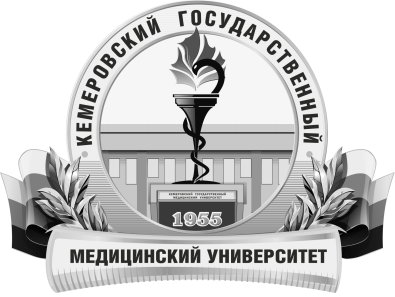 КЕМЕРОВСКИЙ ГОСУДАРСТВЕННЫЙ МЕДИЦИНСКИЙ УНИВЕРСИТЕТКафедра эпидемиологии Трудоемкость в часах / ЗЕ72/2Цель изучения дисциплинызакрепление теоретических знаний, развитие практических умений и навыков, полученных в процессе обучения ординатора по специальности «эпидемиология»,  формирование профессиональных компетенций врача-специалиста, т.е. приобретение опыта в решении реальных профессиональных задач по выявлению причин возникновения и распространения паразитарных болезней среди населения и обоснованию профилактических и противоэпидемических мероприятий, необходимых при осуществлении профессиональной деятельности в учреждениях Роспотребнадзора и медицинских организациях (МО).Место дисциплины в учебном планеБлок 1. В. ДВ  Дисциплины по выбору. при обучении по основной образовательной программе высшего образования по специальности «Медико-профилактическое дело», по базовой части программы обучения по дисциплине «Эпидемиология»эпидемиология базовая часть, эпидемиология практика. УК-1, ПК-1, ПК-2, ПК-4, ПК-8Изучаемые темыРаздел 1. Основы медицинской паразитологии. Эпидемиоло-гия паразитарных болезней.Тема 1. Медицинская протозоология.Тема 2. Медицинская гельминтология.Раздел 2. Эпидемиология, лабораторная диагностика и профилактика протозоозов Тема 1. Эпидемиология, лабораторная диагностика, профилактика малярии.Тема 2. Эпидемиология, лабораторная диагностика и профилактика токсоплазмозаТема 3. Эпидемиология, лабораторная диагностика, профилактика актуальных кишечных протозоозов.Раздел 3. Эпидемиология, лабораторная диагностика и профилактика гельминтозовТема 1. Эпидемиология, лабораторная диагностика, профилактика актуальных гельминтозов.Тема 2. Эпидемиология, лабораторная диагностика, профилактика биогельминтозов.Тема 3. Эпидемиология, лабораторная диагностика, профилактика геогельминтозов.Тема 4. Эпидемиология, лабораторная диагностика, профилактика контактных гельминтозов.Раздел 4. Принципы и методы организации борьбы с парази-тарными болезнямиТема 1. Организация и проведение санитарно-эпидемиологического надзора за паразитарными болезнями.  Тема 2. Профилактика паразитарных болезней на территории РФ.Виды учебной работыКонтактная работа обучающихся с преподавателемАудиторная (виды):-  лекции-  практические занятияВнеаудиторная (виды):-  консультацииСамостоятельная работаУстная и письменная работыФорма промежуточного контроляЗачет